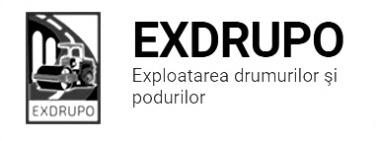 Notă informativăcu privire la lucrările de întreţinere şi salubrizare a infrastructurii rutieresect. Centru:executate  07.10.2021:Salubrizare mecanizată: str. Grenoble, str. Miorița, șos. Hîncești, str. Spicului, str. Costiujeni, str. Ialoveni, Dr. Viilor, str. Sihastrului, str. Sprîncenoaia, str. Pietrarilor, str. Academiei, str. L. Kaczynski, str. Ciocîrliei, str. Trifan Baltă.Decapare  b/a uzat: șos. Hîncești, 176 (pasaj.subt.) -3 curse.Amenajare pietriș:  șos. Hîncești, 176 (pasaj.subt.) -34,7 tn.Montare zidării:  șos. Hîncești, 176 (pasaj.subt.) -7 buc.Amenajarea beton asfaltic: șos. Hîncești, 176 (pasaj.subt.) – 79,5 m2., str. Grenoble, 163/7 -17m2  Lichidarea situației de avariere: str. Miorița, 5/1, 5/2, -14,5 m2, str. Lăpușnei – 8 m2 executate 07-08.10.2021 (în noapte):Salubrizare mecanizată str. Ismail, bd. D. Cantemir, bd. Gagarin, bd. Negruzzi, Aleea Gării, str. Ciuflea, Viaduc, bd. Șt. cel Mare, str. P. Halippa, șos. Hîncești, str. Gh. Asachi, str. V. Alecsandri.planificate 08.10.2021:Salubrizarea pasajului subteran: str. Hîncești, 186 Salubrizarea manuală: str. Hîncești, 186(pasaj. subt.)Decapare b/a uzat:  str. Hîncești, 186(pasaj. subt.)Amenajare pietriș: str. Hîncești, 186(pasaj. subt.)Amenajarea beton asfaltic: str. Hîncești, 186(pasaj. subt.) sect. Buiucani:	executate 07.10.2021:Salubrizare manuală: str.M. Viteazu, str. A. Sciusev, str. C. Stere, str. V. Lupu, str. Cornului, str. T. Vladimirescu, str. Constituției, str. Coca.Amenajare pietriș: str. I. Creangă -40 tn., str. I. Pelivan -5 tn.Montare bordure: str. I. Pelivan -2 buc.Reparația canalizării pluviale: str. I. Pelșiovan – 8 fînt. rid., 5 inele.Salubrizarea manuală: str. I. Pelivan – 1 cursă.planificate 08.10.2021:Frezarea părții carosabile: bd. A. Iulia.Salubrizare manuală: str. I. Pelivan, 30/2., bd. A. Iulia.Demolare beton: bd. A. Iulia.Amenajare beton asfaltic: str. I. Pelivan.sect. Rîşcani:executate 07.10.2021:Salubrizare mecanizată: str. Albișoara, C. Moșilor, str. Florilor, str. Dimo, str. Studenților, str. Ceucari, str. Socoleni. Salubrizare manuală: C. Orheiului – 1 cursă.Amenajare beton asfaltic: C. Orheiului, 90A(mină)- 293 m2.planificate 08.10.2021: Amenajare beton asfaltic:  str. Florilor, 12/3, C. Orheiului, 90 A.sect. Botanica:executate 07.10.2021:Salubrizare mecanizată: șos. Muncești, str. Minsk, str. Pandurilor, str. Sarmizegetusa, str. Trandafirilor, bd. C. Vodă, str. V. Crucii, str. Grenoble.Amenajare beton asfaltic: str, Crețoaia- 78 tn b/a mășc. str. egaliz.planificate 08.10.2021:Amenajare beton asfaltic: str, Crețoaia.sect. Ciocana:executate 07.10.2021:Salubrizare mecanizată: bd. M. Cel Bătrîn, str. A. Russo, str. G. Latină, str. P. Zadnipru, str.  Vieru, str. I. Dumeniuc, str. Studenților, str. M. Sadoveanu, str. Otovasca.Amenajarea beton asfaltic:  str. Transnistriei – 7,5 tn b/a mășc., str. Sargidava – 5,2tn b/a mășc.executate 07-08.10.2021:Frezarea părții carosabile:  str. Teilor -1400 m2.planificate 08.10.2021:Frezarea părții carosabile: str. Teilor .Demolare beton: bd. Moscovei.Amenajarea pietrișului: bd. Moscovei.Profilarea părții carosabile: bd. Moscovei. sect. OCR:executate 07-08.10.2021 (în noapte):Aplicarea marcajului rutier: str. V. Vodă -700 m2, str. N. Testimițeanu -120 m2.    planificate 08.10.2021:Aplicarea marcajului rutier: str. V. Vodă.   sect. Întreținerea canalizării pluviale:executate 07.10.2021:Reparația canalizării pluviale:  str. Petricani -1 gril. inst., str. Braniștii -1 gril. inst., str. M. Sadoveanu -2 cap. bet.Curățirea canalizării pluviale:  bd. M. Cel Bătrîn – 24 buc., bd. M. Cel Bîătrîn, 22-7buc., șos. Muncești (canal pluvial). planificate 08.10.2021:Reparația canalizării pluviale: str. M. Spătaru. Spălarea rețelelor canalizării pluviale: șos. Muncești.Curățirea canalului pluvial:  str. Butucului.Verificarea rețelelor canalizării pluviale: str. I. Creangă.sect. Specializat îninfrastructură (pavaj):executate 07.10.2021:Excavarea / Transportarea gunoiului: com. Țînțăreni, str. V. Alecsandri-1 cursă. Montare bordure: com. Țînțăreni, str. V. Alecsandri – 76 buc.   planificate 08.10.2021:Montare bordure:  com. Țînțăreni, str. V. Alecsandri.sect. Specializat îninfrastructură (restabilirea învelișului asfaltic):executate 07.10.2021:Decaparea borduri: bd. C. Vodă, 19/1-  4 curse. Montare bordure: bd. C. Vodă, 19/1-  30 buc.Montare zidării: bd. C. Vodă, 19/1-  23 buc.Amenajare pietriș: bd. C. Vodă, 19/1-  40 tn.Ex. 022 47 12 93